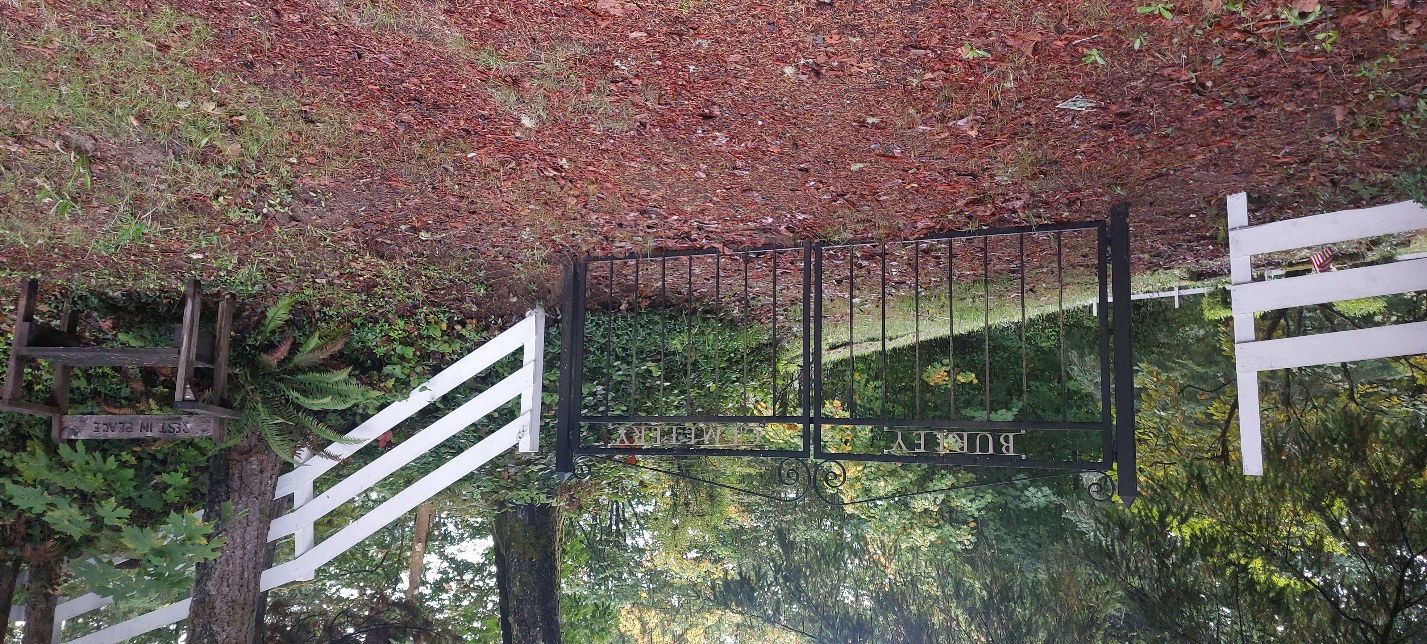 Burley Cemetery – Entrance.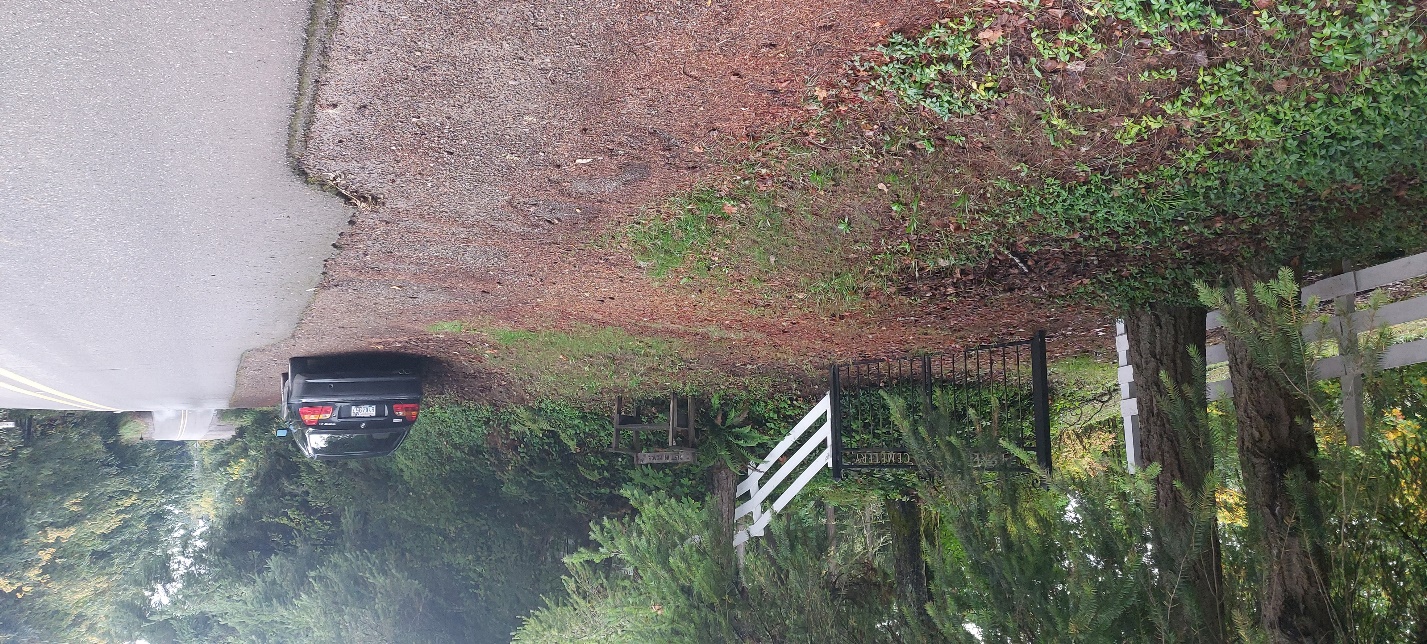 Burley Cemetery – Parking Spot off Willow Road.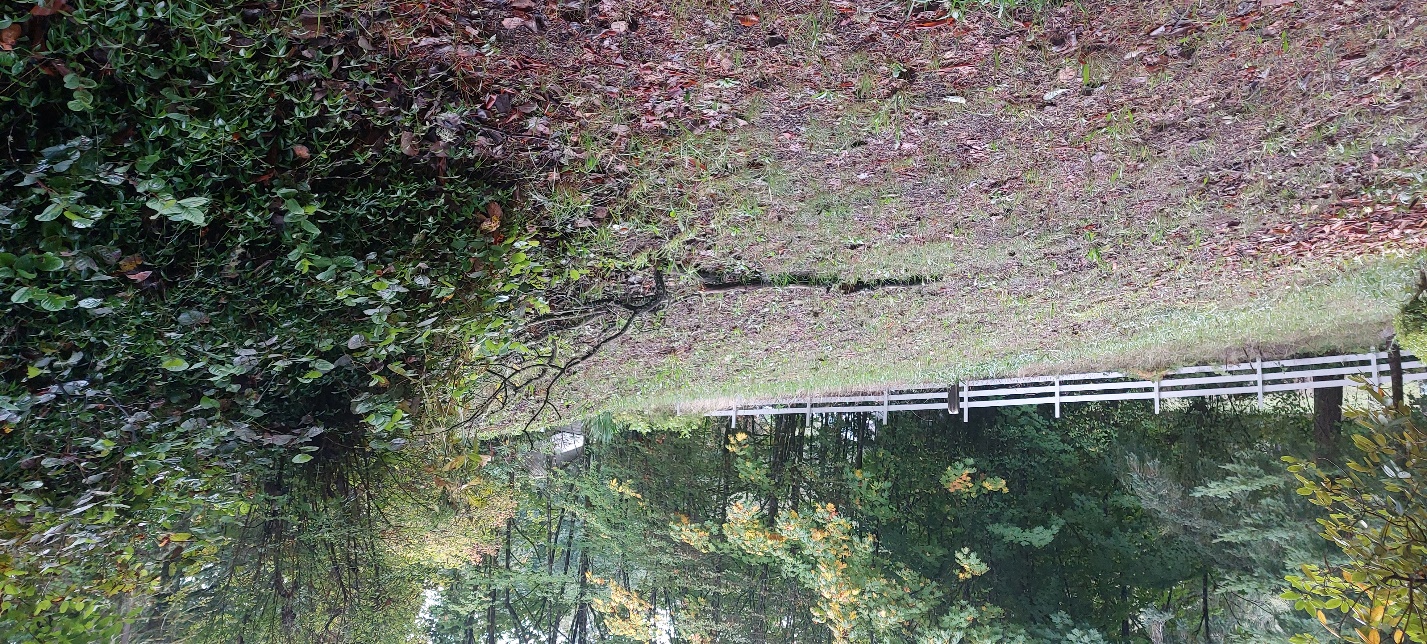 Burley Cemetery – View Looking to the South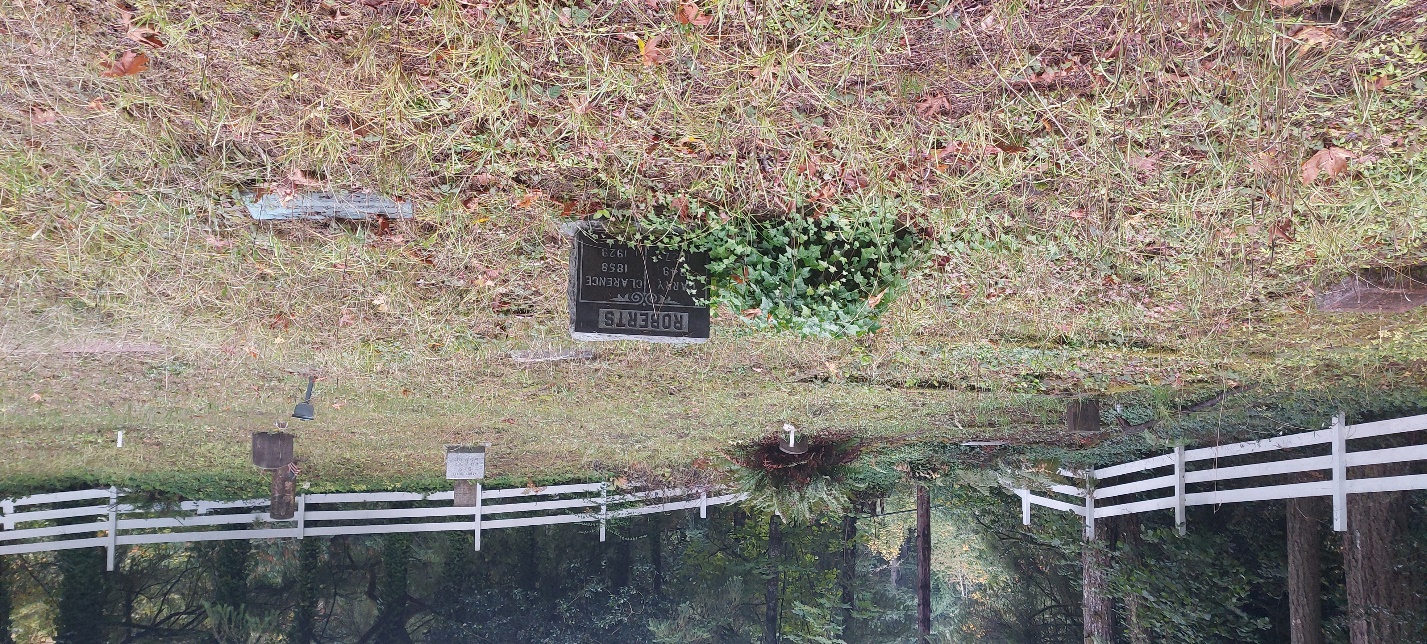 Burley Cemetery – View of SW Corner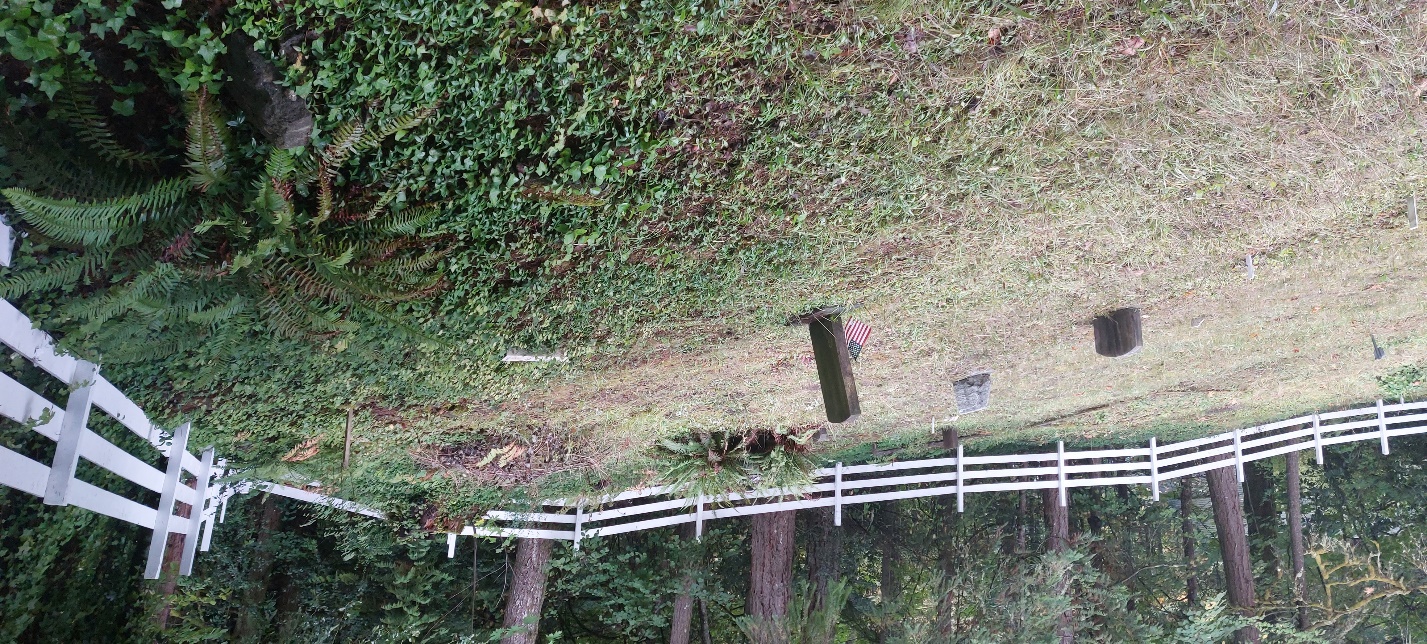 Burley Cemetery – View of SW Corner Looking South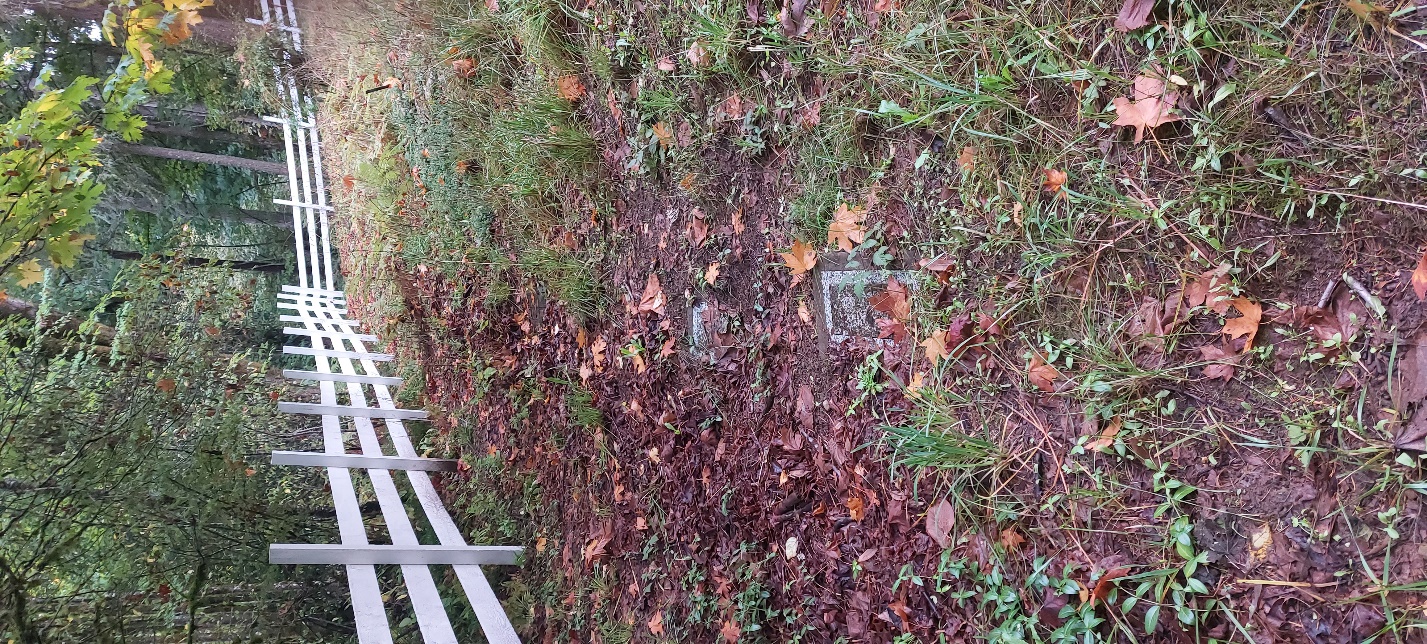 Burley Cemetery – View of East Side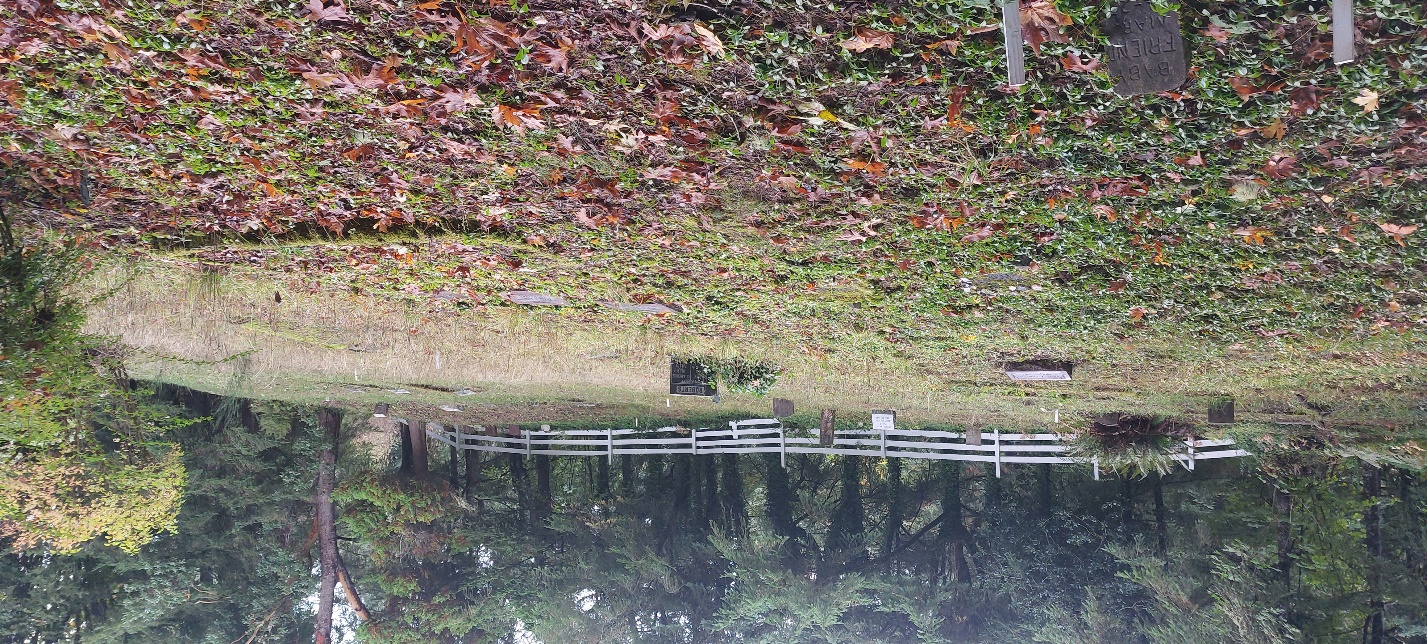 Burley Cemetery – View Looking to the North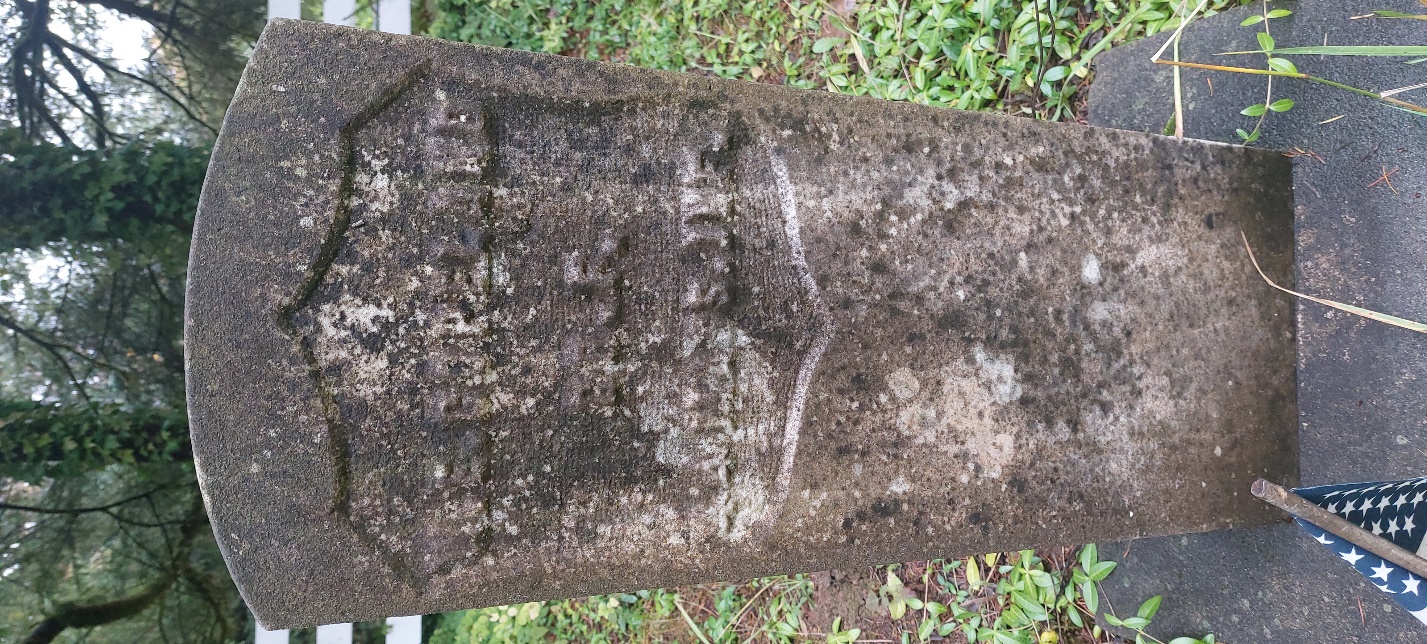 Burley Cemetery – Civil War Veteran Grave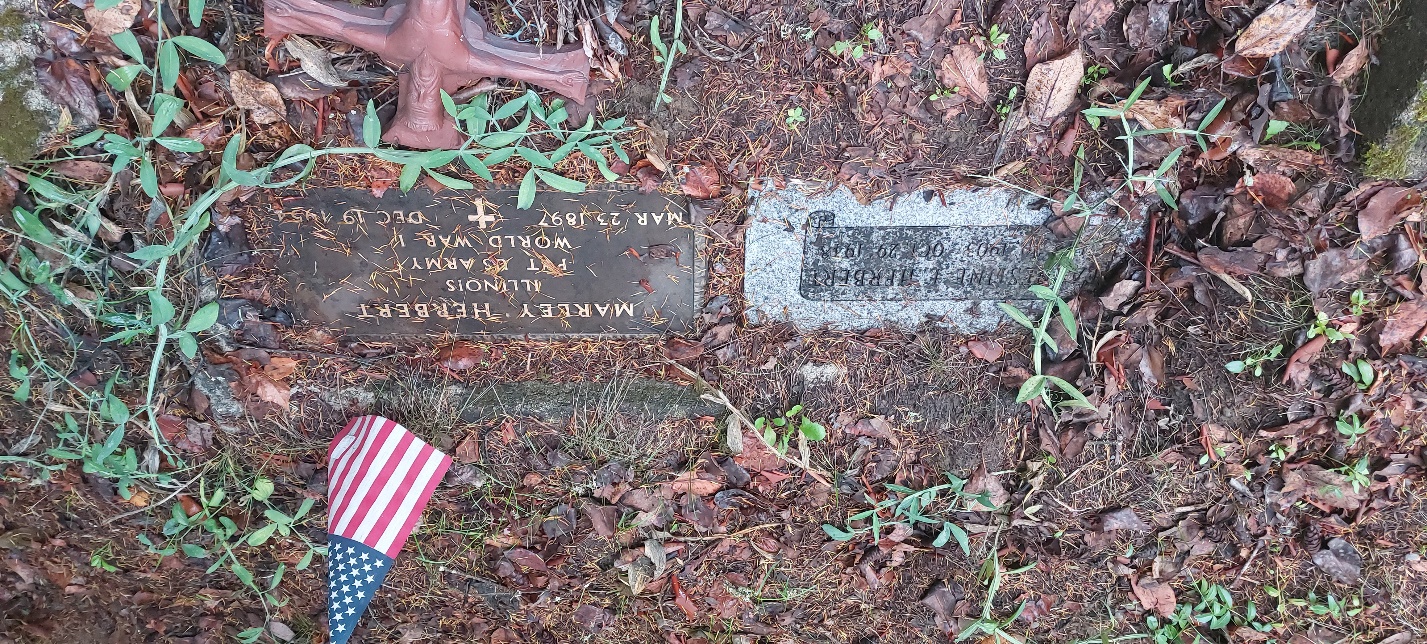 Burley Cemetery – World War Two Veteran Grave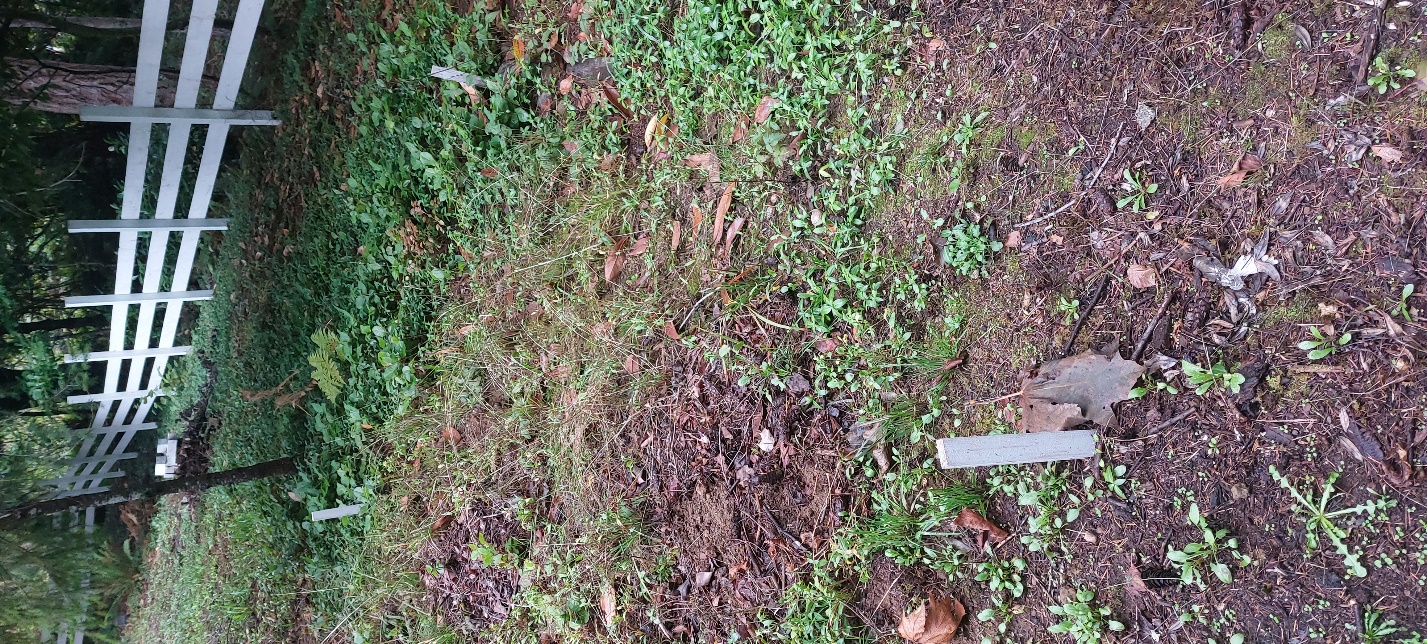 Burley Cemetery – White Stakes Indicate Missing Markers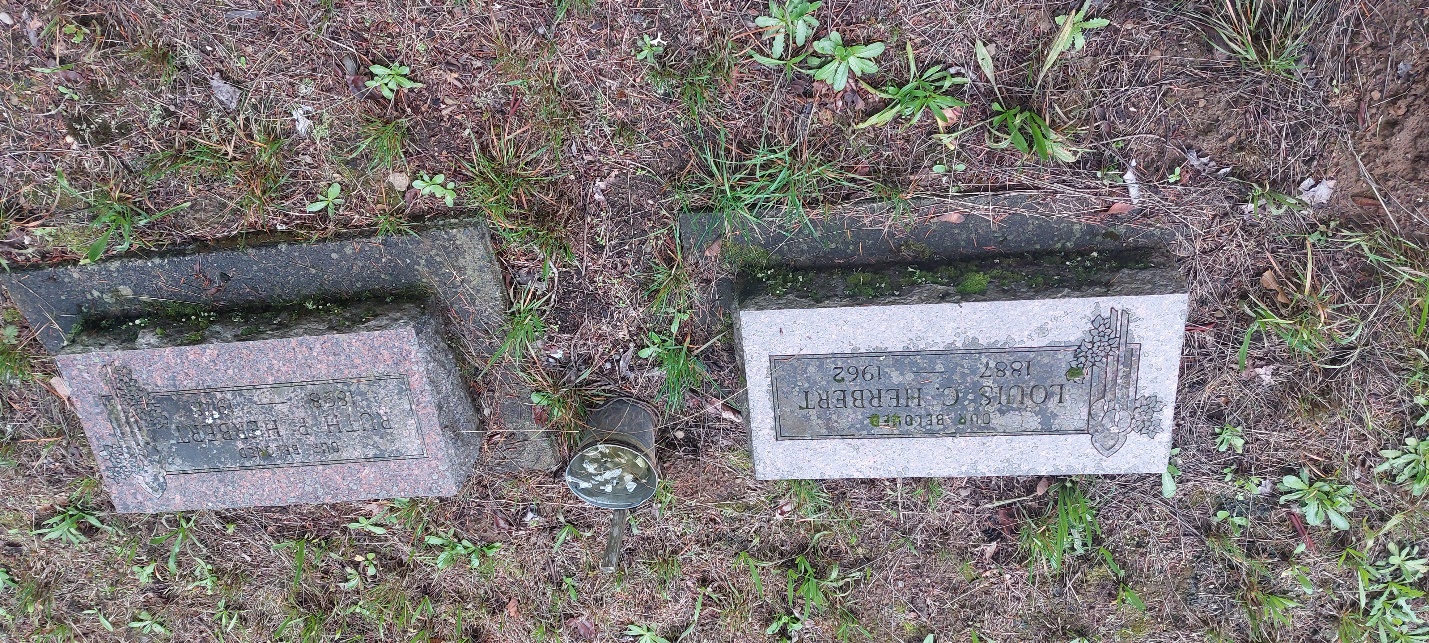 Burley Cemetery – Herbert Family Graves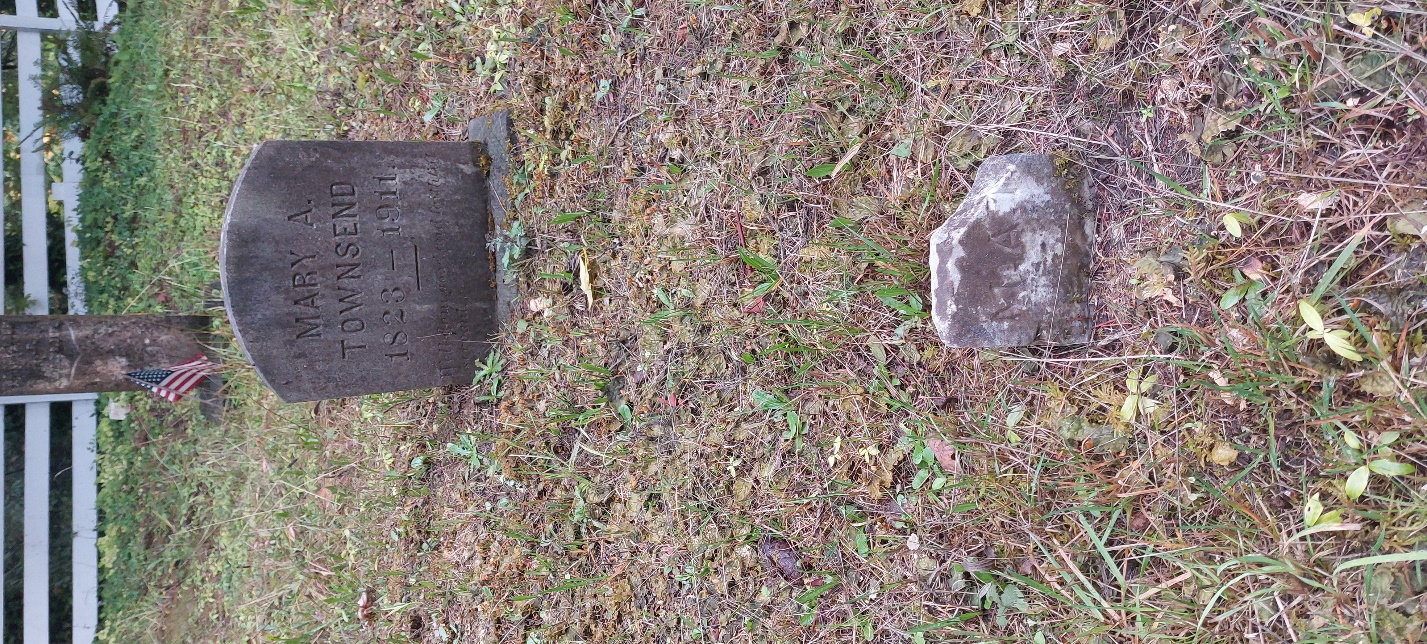 Burley Cemetery – Headstone Examples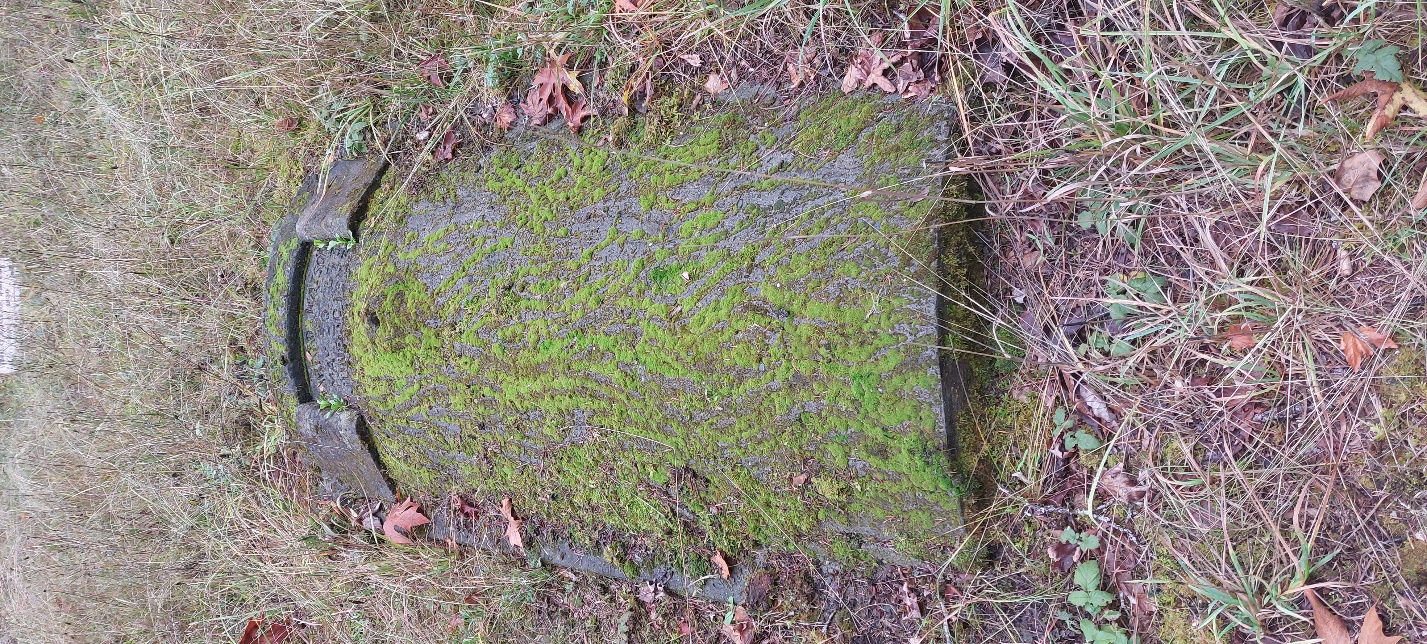 Burley Cemetery - Gravestone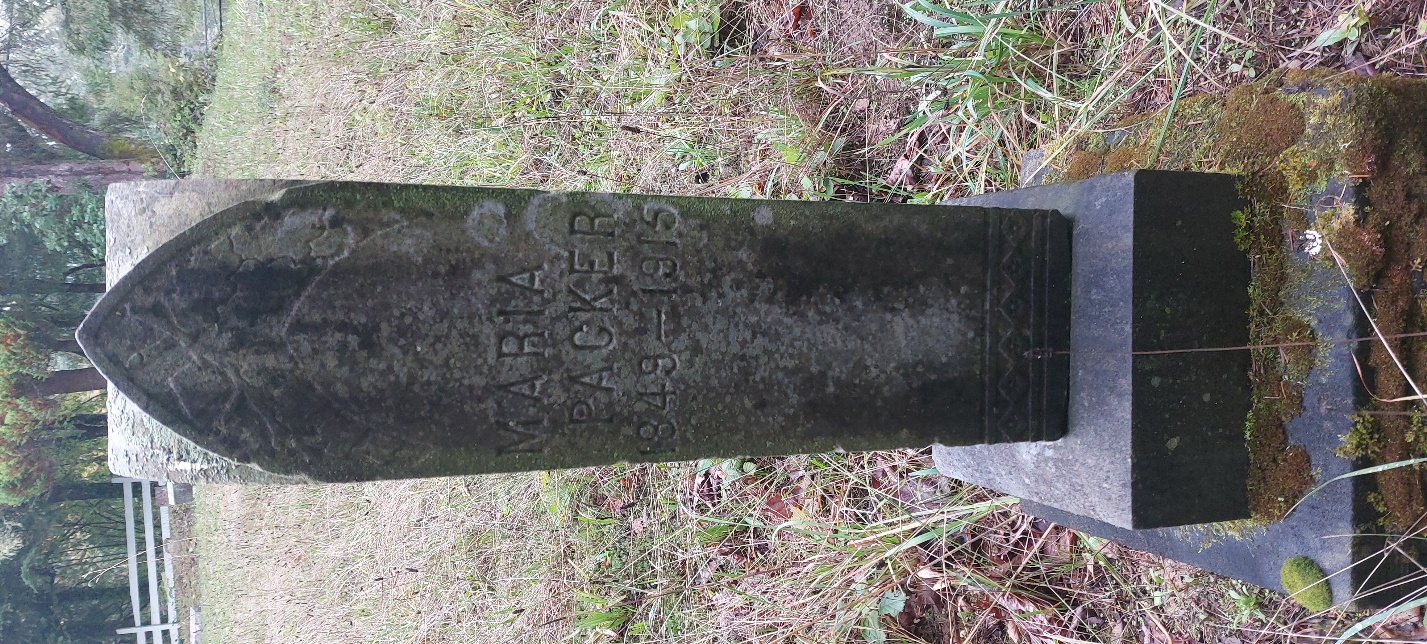 Burley Cemetery – Obelisk Headstone